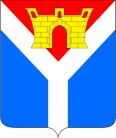 АДМИНИСТРАЦИЯ УСТЬ-ЛАБИНСКОГО ГОРОДСКОГО ПОСЕЛЕНИЯ  УСТЬ-ЛАБИНСКОГО РАЙОНА П О С Т А Н О В Л Е Н И Еот 18.09.2019                                                                                                 № 720город Усть-ЛабинскОб ограничении дорожного движения транспортных средств по улице Азовская (на перегоне от ул. Центральная до ул. Вольная) в городе Усть-ЛабинскеВ целях обеспечения безопасности дорожного движения в период проведения работ по газоснабжению домовладения по улице Азовская (на перегоне от ул. Центральная до ул. Вольная) в городе Усть-Лабинске, в соответствии с Федеральным законом от 10 декабря 1995 года № 196 - ФЗ «О безопасности дорожного движения», руководствуясь ст. 7 и ст. 14 Федерального закона от 6 октября 2003 года № 131-ФЗ «Об общих принципах организации местного самоуправления в Российской Федерации» 
п о с т а н о в л я ю:1. Ограничить дорожное движение транспортных средств по улице Азовская (на перегоне от ул. Центральная до ул. Вольная) в городе Усть-Лабинске, с 07 октября 2019 года по 11 октября 2019 г.2. Рекомендовать ОМВД России по Усть-Лабинскому району (Артюков) обеспечить контроль за соблюдением Правил дорожного движения в рамках реализации мероприятий по ограничению дорожного движения по улице Азовская (на перегоне от ул. Центральная до ул. Вольная) в городе Усть-Лабинске.3. Отделу по общим и организационным вопросам администрации Усть-Лабинского городского поселения Усть-Лабинского района (Чухирь) обнародовать настоящее постановление на официальном сайте администрации Усть-Лабинского городского поселения Усть-Лабинского района в сети «Интернет».4. Контроль за исполнением настоящего постановления возложить 
на исполняющего обязанности главы Усть-Лабинского городского поселения Усть-Лабинского района А.М. Абрамова.5. Постановление вступает в силу на следующий день после его обнародования.Исполняющий обязанности главыУсть-Лабинского городского поселенияУсть-Лабинского района                                                                 А.М. Абрамов